LOCATION.--Lat 42°01'23", long 93°37'49" referenced to North American Datum of 1927, in SE 1/4 SE 1/4 SW 1/4 sec.03, T.83 N., R.24 W., Story County, IA, Hydrologic Unit 07080105, on left bank 65 ft downstream from bridge on Lincoln Way in Ames, 0.2 mi downstream from College Creek, and 2.5 mi upstream from mouth.DRAINAGE AREA.--204 mi².PERIOD OF RECORD.--Discharge records from May 1919 to September 1927, May 1965 to current year. December 1925 to September 1927, monthly mean discharge for some periods published in WSP 1308.GAGE.--Water-stage recorder and concrete control. Datum of gage is 881.00 ft above National Geodetic Vertical Datum of 1929 (levels by Iowa State University). Prior to March 11, 1925, non-recording gage at site 0.6 mi upstream at different datum; March 11, 1925, to April 30, 1927, non-recording gage at site 65 ft upstream at datum about 4 ft higher.EXTREMES OUTSIDE PERIOD OF RECORD.--Flood of June 4, 1918, reached a stage of 14.50 ft, from high-water mark, at site and datum in use prior to March 11, 1925, discharge 6,900 ft³/s.A summary of all available data for this streamgage is provided through the USGS National Water Information System web interface (NWISWeb). The following link provides access to current/historical observations, daily data, daily statistics, monthly statistics, annual statistics, peak streamflow, field measurements, field/lab water-quality samples, and the latest water-year summaries. Data can be filtered by parameter and/or dates, and can be output in various tabular and graphical formats.http://waterdata.usgs.gov/nwis/inventory/?site_no=05470500The USGS WaterWatch Toolkit is available at: http://waterwatch.usgs.gov/?id=ww_toolkitTools for summarizing streamflow information include the duration hydrograph builder, the cumulative streamflow hydrograph builder, the streamgage statistics retrieval tool, the rating curve builder, the flood tracking chart builder, the National Weather Service Advanced Hydrologic Prediction Service (AHPS) river forecast hydrograph builder, and the raster-hydrograph builder.  Entering the above number for this streamgage into these toolkit webpages will provide streamflow information specific to this streamgage.A description of the statistics presented for this streamgage is available in the main body of the report at:http://dx.doi.org/10.3133/ofr20151214A link to other streamgages included in this report, a map showing the location of the streamgages, information on the programs used to compute the statistical analyses, and references are included in the main body of the report.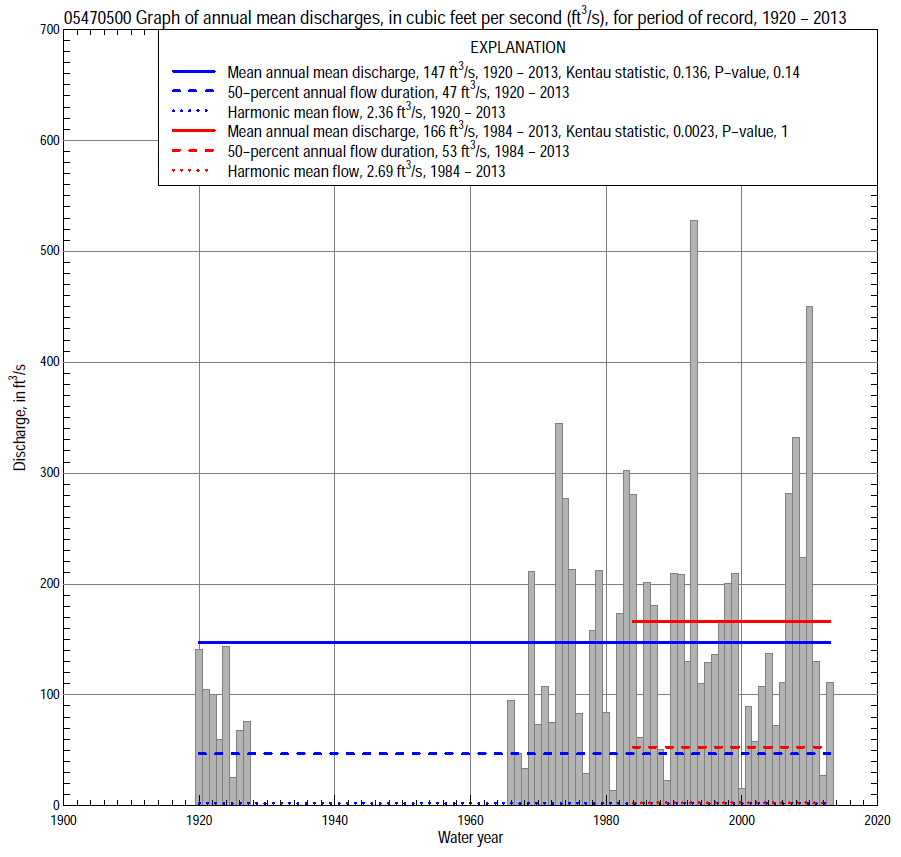 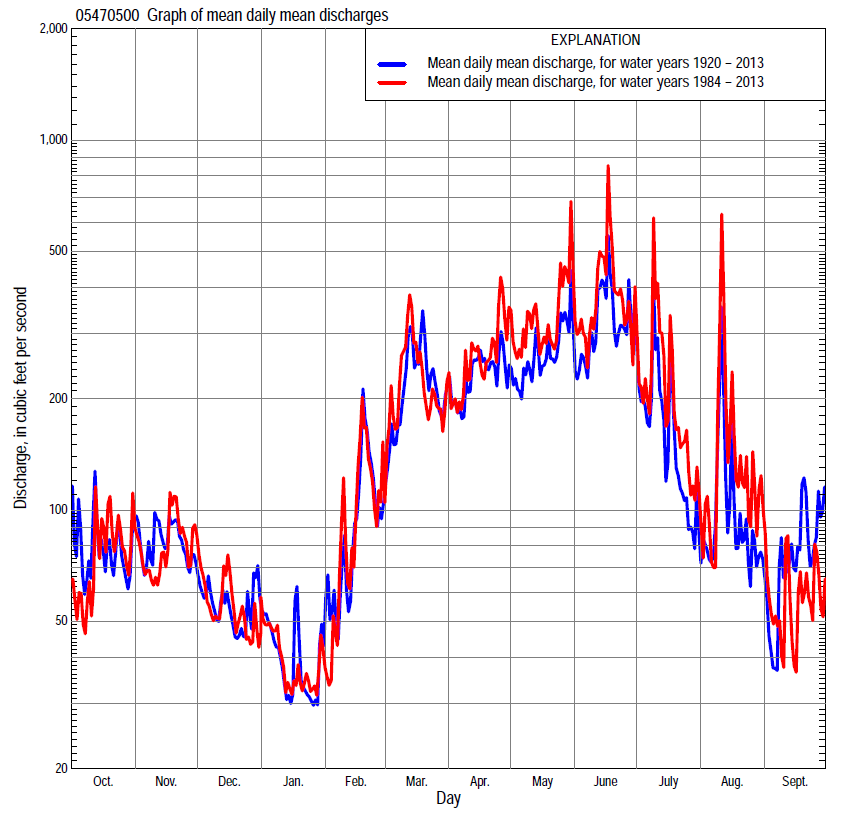 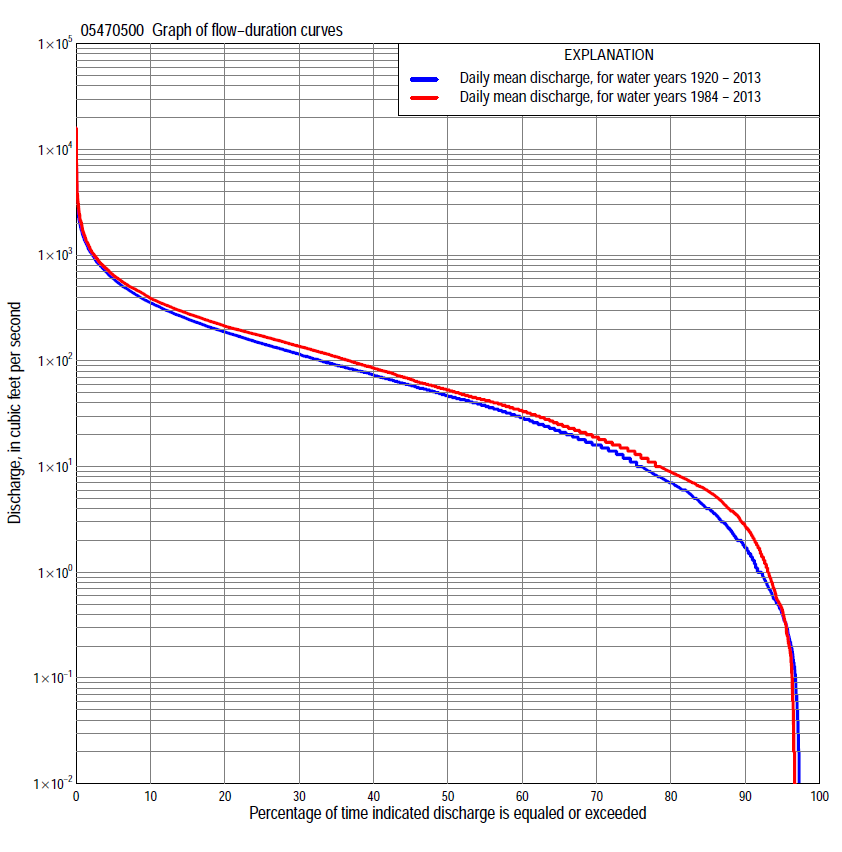 Statistics Based on the Entire Streamflow Period of RecordStatistics Based on the 1984–2013 Streamflow Period of Record05470500 Monthly and annual flow durations, based on 1920–27, 1966–2013 period of record (56 years)05470500 Monthly and annual flow durations, based on 1920–27, 1966–2013 period of record (56 years)05470500 Monthly and annual flow durations, based on 1920–27, 1966–2013 period of record (56 years)05470500 Monthly and annual flow durations, based on 1920–27, 1966–2013 period of record (56 years)05470500 Monthly and annual flow durations, based on 1920–27, 1966–2013 period of record (56 years)05470500 Monthly and annual flow durations, based on 1920–27, 1966–2013 period of record (56 years)05470500 Monthly and annual flow durations, based on 1920–27, 1966–2013 period of record (56 years)05470500 Monthly and annual flow durations, based on 1920–27, 1966–2013 period of record (56 years)05470500 Monthly and annual flow durations, based on 1920–27, 1966–2013 period of record (56 years)05470500 Monthly and annual flow durations, based on 1920–27, 1966–2013 period of record (56 years)05470500 Monthly and annual flow durations, based on 1920–27, 1966–2013 period of record (56 years)05470500 Monthly and annual flow durations, based on 1920–27, 1966–2013 period of record (56 years)05470500 Monthly and annual flow durations, based on 1920–27, 1966–2013 period of record (56 years)05470500 Monthly and annual flow durations, based on 1920–27, 1966–2013 period of record (56 years)Percentage of days discharge equaled or exceededDischarge (cubic feet per second)Discharge (cubic feet per second)Discharge (cubic feet per second)Discharge (cubic feet per second)Discharge (cubic feet per second)Annual flow durationsAnnual flow durationsPercentage of days discharge equaled or exceededOctNovDecJanFebMarAprMayJuneJulyAugSeptAnnualKentau statisticP-value990.000.000.000.000.000.722.20.680.500.000.000.000.00-0.0100.917980.000.000.000.000.001.43.41.11.00.210.000.000.00-0.0290.752950.060.670.190.000.404.15.94.05.01.30.250.000.420.0260.779900.482.10.880.351.5   11  14   10   203.61.00.17       1.80.0390.67485   1.04.13.21.23.3   24  24   32   337.32.00.60       4.00.0450.624802.36.85.93.25.9   32  38   46   43   123.01.0       7.00.0350.707753.99.98.05.07.8   43  53   62   57   184.82.0  110.0420.651706.416117.0   13   50  68   80   70   247.23.5  160.0260.783658.820168.8   17   60  84   98   89   309.35.5  220.0310.7406013272013   22   72 103 120 110   38   137.3  290.0420.6515516352616   26   84 119 140 134   48   169.7  380.0310.7405021413219   33 102 139 162 160   58   20   12  470.0400.6714528483823   38 124 162 180 191   72   24   15  590.0510.5864040594328   45 143 186 205 218   85   29   19  740.0960.2993555724933   56 163 212 235 255 100   36   23  910.1040.2613072845940   69 195 243 275 297 121   45   321160.1350.1432592986847   80 244 278 327 350 152   57   481460.1550.093201141208156 103 301 335 380 424 191   78   681880.1700.065151471439972 146 394 429 484 541 256 112 1062500.1860.0431019818912993 225 531 534 621 767 389 169 2053550.1820.048  5313301181139 403 862 746 8901,250 696 375 3776000.1770.055  2582487277228 8171,2501,1301,3702,0601,220   944 748  1,0400.1090.238  18186953983131,0401,7001,7401,7902,6901,6701,4601,110  1,4800.0900.32905470500 Annual exceedance probability of instantaneous peak discharges, in cubic feet per second (ft3/s), based on the Weighted Independent Estimates method,05470500 Annual exceedance probability of instantaneous peak discharges, in cubic feet per second (ft3/s), based on the Weighted Independent Estimates method,05470500 Annual exceedance probability of instantaneous peak discharges, in cubic feet per second (ft3/s), based on the Weighted Independent Estimates method,05470500 Annual exceedance probability of instantaneous peak discharges, in cubic feet per second (ft3/s), based on the Weighted Independent Estimates method,05470500 Annual exceedance probability of instantaneous peak discharges, in cubic feet per second (ft3/s), based on the Weighted Independent Estimates method,Annual exceed-ance probabilityRecur-rence interval (years)Discharge (ft3/s)95-percent lower confi-dence interval (ft3/s)95-percent upper confi-dence interval (ft3/s)0.50022,5802,2103,0200.20054,8804,1105,7800.100106,8005,5808,2900.040259,6607,55012,4000.0205012,1009,03016,1000.01010014,70010,50020,5000.00520017,60012,00025,8000.00250021,60013,90033,800and based on the expected moments algorithm/multiple Grubbs-Beck analysis computed using a historical period length of 96 years (1918–2013)and based on the expected moments algorithm/multiple Grubbs-Beck analysis computed using a historical period length of 96 years (1918–2013)and based on the expected moments algorithm/multiple Grubbs-Beck analysis computed using a historical period length of 96 years (1918–2013)and based on the expected moments algorithm/multiple Grubbs-Beck analysis computed using a historical period length of 96 years (1918–2013)and based on the expected moments algorithm/multiple Grubbs-Beck analysis computed using a historical period length of 96 years (1918–2013)0.50022,5902,1103,1200.20054,9004,0305,9800.100106,8505,5708,7300.040259,8107,74013,7000.0205012,4009,45018,8000.01010015,30011,20025,4000.00520018,50013,00033,9000.00250023,40015,50048,900Kentau statisticKentau statistic0.039P-valueP-value0.670Begin yearBegin year1920End yearEnd year2013Number of peaksNumber of peaks5705470500 Annual exceedance probability of high discharges, based on 1920–27, 1966–2013 period of record (56 years)05470500 Annual exceedance probability of high discharges, based on 1920–27, 1966–2013 period of record (56 years)05470500 Annual exceedance probability of high discharges, based on 1920–27, 1966–2013 period of record (56 years)05470500 Annual exceedance probability of high discharges, based on 1920–27, 1966–2013 period of record (56 years)05470500 Annual exceedance probability of high discharges, based on 1920–27, 1966–2013 period of record (56 years)05470500 Annual exceedance probability of high discharges, based on 1920–27, 1966–2013 period of record (56 years)05470500 Annual exceedance probability of high discharges, based on 1920–27, 1966–2013 period of record (56 years)Annual exceedance probabilityRecur-rence interval (years)Maximum average discharge (ft3/s) for indicated number of consecutive daysMaximum average discharge (ft3/s) for indicated number of consecutive daysMaximum average discharge (ft3/s) for indicated number of consecutive daysMaximum average discharge (ft3/s) for indicated number of consecutive daysMaximum average discharge (ft3/s) for indicated number of consecutive daysAnnual exceedance probabilityRecur-rence interval (years)13715300.9901.0133623113992640.9501.055684072581731220.9001.117525463542391680.8001.251,0607745123472440.50022,0401,4809966774710.20053,9602,7501,8401,2508520.100      105,6003,7602,4801,6801,1300.040258,1405,2103,3702,2601,5000.0205010,4006,4004,0802,7201,7900.010    10012,9007,6904,8103,1902,0700.005    20015,7009,0605,5603,6802,3600.002    50020,10011,0006,6104,3502,750Kentau statisticKentau statistic0.3500.3670.3780.3940.405P-valueP-value0.0000.0000.0000.0000.00005470500 Annual nonexceedance probability of low discharges, based on April 1920 to March 1927, April 1966 to March 2013 period of record (54 years)05470500 Annual nonexceedance probability of low discharges, based on April 1920 to March 1927, April 1966 to March 2013 period of record (54 years)05470500 Annual nonexceedance probability of low discharges, based on April 1920 to March 1927, April 1966 to March 2013 period of record (54 years)05470500 Annual nonexceedance probability of low discharges, based on April 1920 to March 1927, April 1966 to March 2013 period of record (54 years)05470500 Annual nonexceedance probability of low discharges, based on April 1920 to March 1927, April 1966 to March 2013 period of record (54 years)05470500 Annual nonexceedance probability of low discharges, based on April 1920 to March 1927, April 1966 to March 2013 period of record (54 years)05470500 Annual nonexceedance probability of low discharges, based on April 1920 to March 1927, April 1966 to March 2013 period of record (54 years)05470500 Annual nonexceedance probability of low discharges, based on April 1920 to March 1927, April 1966 to March 2013 period of record (54 years)05470500 Annual nonexceedance probability of low discharges, based on April 1920 to March 1927, April 1966 to March 2013 period of record (54 years)Annual nonexceed-ance probabilityRecur-rence interval (years)Minimum average discharge (cubic feet per second)                                                                                    for indicated number of consecutive daysMinimum average discharge (cubic feet per second)                                                                                    for indicated number of consecutive daysMinimum average discharge (cubic feet per second)                                                                                    for indicated number of consecutive daysMinimum average discharge (cubic feet per second)                                                                                    for indicated number of consecutive daysMinimum average discharge (cubic feet per second)                                                                                    for indicated number of consecutive daysMinimum average discharge (cubic feet per second)                                                                                    for indicated number of consecutive daysMinimum average discharge (cubic feet per second)                                                                                    for indicated number of consecutive daysMinimum average discharge (cubic feet per second)                                                                                    for indicated number of consecutive daysMinimum average discharge (cubic feet per second)                                                                                    for indicated number of consecutive daysAnnual nonexceed-ance probabilityRecur-rence interval (years)137143060901201830.01  1000.000.000.000.000.000.000.020.100.220.02    500.000.000.000.000.000.000.060.220.450.05    200.000.000.000.000.000.070.260.67  1.20.10    100.000.000.000.000.110.410.85   1.6  2.80.20      50.000.060.270.280.811.82.9   4.3  6.90.50      2              1.6  1.82.44.37.21216  20  300.801.25              7.6  8.28.913193046  60  920.901.11        13  141618244063  931490.961.04        19  2426283246781342300.981.02        23  3134364049861632920.991.01        27  384446485091188353Kentau statisticKentau statistic-0.0150.0240.0380.0580.0480.0290.0220.026-0.012P-valueP-value0.8750.8050.6870.5410.6170.7650.8230.7880.90505470500 Annual nonexceedance probability of seasonal low discharges, based on July 1919 to September 1927, July 1965 to September 2013 period of record (56–58 years)05470500 Annual nonexceedance probability of seasonal low discharges, based on July 1919 to September 1927, July 1965 to September 2013 period of record (56–58 years)05470500 Annual nonexceedance probability of seasonal low discharges, based on July 1919 to September 1927, July 1965 to September 2013 period of record (56–58 years)05470500 Annual nonexceedance probability of seasonal low discharges, based on July 1919 to September 1927, July 1965 to September 2013 period of record (56–58 years)05470500 Annual nonexceedance probability of seasonal low discharges, based on July 1919 to September 1927, July 1965 to September 2013 period of record (56–58 years)05470500 Annual nonexceedance probability of seasonal low discharges, based on July 1919 to September 1927, July 1965 to September 2013 period of record (56–58 years)05470500 Annual nonexceedance probability of seasonal low discharges, based on July 1919 to September 1927, July 1965 to September 2013 period of record (56–58 years)05470500 Annual nonexceedance probability of seasonal low discharges, based on July 1919 to September 1927, July 1965 to September 2013 period of record (56–58 years)05470500 Annual nonexceedance probability of seasonal low discharges, based on July 1919 to September 1927, July 1965 to September 2013 period of record (56–58 years)05470500 Annual nonexceedance probability of seasonal low discharges, based on July 1919 to September 1927, July 1965 to September 2013 period of record (56–58 years)05470500 Annual nonexceedance probability of seasonal low discharges, based on July 1919 to September 1927, July 1965 to September 2013 period of record (56–58 years)Annual nonexceed-ance probabilityRecur-rence interval (years)Minimum average discharge (cubic feet per second)                                                                          for indicated number of consecutive daysMinimum average discharge (cubic feet per second)                                                                          for indicated number of consecutive daysMinimum average discharge (cubic feet per second)                                                                          for indicated number of consecutive daysMinimum average discharge (cubic feet per second)                                                                          for indicated number of consecutive daysMinimum average discharge (cubic feet per second)                                                                          for indicated number of consecutive daysMinimum average discharge (cubic feet per second)                                                                          for indicated number of consecutive daysMinimum average discharge (cubic feet per second)                                                                          for indicated number of consecutive daysMinimum average discharge (cubic feet per second)                                                                          for indicated number of consecutive daysMinimum average discharge (cubic feet per second)                                                                          for indicated number of consecutive daysAnnual nonexceed-ance probabilityRecur-rence interval (years)171430171430January-February-MarchJanuary-February-MarchJanuary-February-MarchJanuary-February-MarchApril-May-JuneApril-May-JuneApril-May-JuneApril-May-June0.01 1000.000.000.000.000.000.000.050.720.02   500.000.000.000.000.030.08   1.1   1.50.05   200.000.000.000.190.80   1.4   2.8   4.20.10   100.090.180.290.94   2.6   4.1   6.3   9.60.20     50.92  1.4    1.6  3.0   7.8  11  16  230.50     2              8.0  9.9  11  15  37  47  77  910.801.25        28  34  40  491051281522430.901.11        43  55  63  811561892703550.961.04       59  81  901282162603704870.981.02       68  991091662533074405720.991.01       75115124203285348500644Kentau statisticKentau statistic0.0300.0450.0630.0460.2380.2360.2450.242P-valueP-value0.7500.6260.4970.6210.0100.0100.0080.009July-August-SeptemberJuly-August-SeptemberJuly-August-SeptemberJuly-August-SeptemberOctober-November-DecemberOctober-November-DecemberOctober-November-DecemberOctober-November-December0.01 1000.000.000.000.020.000.000.000.000.02   500.000.000.000.060.000.000.000.010.05   200.000.000.000.180.000.000.040.060.10   100.000.000.030.470.000.060.330.420.20     50.000.200.43   1.40.52   1.1   1.5   2.60.50     2              1.8  2.65.1   7.9   6.2   9.0  11  250.801.25        11  14  23  32  27  34  43  660.901.11        23  29  44  59  48  57  72  790.961.04        48  57  80102  79  911091100.981.02        77  851111381021161351360.991.01     114117147177125141158159Kentau statisticKentau statistic-0.0010.0280.0720.055-0.112-0.093-0.095-0.065P-valueP-value1.0000.7630.4290.5460.2240.3150.3050.48405470500 Monthly and annual flow durations, based on 1984–2013 period of record (30 years)05470500 Monthly and annual flow durations, based on 1984–2013 period of record (30 years)05470500 Monthly and annual flow durations, based on 1984–2013 period of record (30 years)05470500 Monthly and annual flow durations, based on 1984–2013 period of record (30 years)05470500 Monthly and annual flow durations, based on 1984–2013 period of record (30 years)05470500 Monthly and annual flow durations, based on 1984–2013 period of record (30 years)05470500 Monthly and annual flow durations, based on 1984–2013 period of record (30 years)05470500 Monthly and annual flow durations, based on 1984–2013 period of record (30 years)05470500 Monthly and annual flow durations, based on 1984–2013 period of record (30 years)05470500 Monthly and annual flow durations, based on 1984–2013 period of record (30 years)05470500 Monthly and annual flow durations, based on 1984–2013 period of record (30 years)05470500 Monthly and annual flow durations, based on 1984–2013 period of record (30 years)05470500 Monthly and annual flow durations, based on 1984–2013 period of record (30 years)05470500 Monthly and annual flow durations, based on 1984–2013 period of record (30 years)Percentage of days discharge equaled or exceededDischarge (cubic feet per second)Discharge (cubic feet per second)Discharge (cubic feet per second)Discharge (cubic feet per second)Discharge (cubic feet per second)Annual flow durationsAnnual flow durationsPercentage of days discharge equaled or exceededOctNovDecJanFebMarAprMayJuneJulyAugSeptAnnualKentau statisticP-value990.000.000.000.000.001.17.25.49.00.000.000.000.00-0.0050.985980.000.000.000.000.474.09.27.2   130.140.000.000.000.0090.955950.000.430.180.001.5  11  11   22   212.20.000.000.430.0390.772900.322.80.931.02.9  22  24   48   356.00.530.00        2.70.0210.886850.815.94.13.04.6  29  35   71   45  131.90.36        5.90.0021.000802.67.66.34.36.4  39  48   90   60  194.00.99        8.90.0110.943753.8109.06.69.2  47  62 112   80  267.32.1   14-0.0110.943705.615119.018  54  83 134 106  339.23.7   19-0.0530.694656.718141425  63110 156 125  41  135.5   25-0.0780.556608.420191631  79126 174 155  51  177.0   34-0.0850.520551124262036  93148 191 182  63  208.5   42-0.0710.592501535332540114171 216 201  76  24  10   53-0.0410.762451942383146133187 235 231  91  28  12   67-0.0460.735402453443655150208 263 261109  34  15   86-0.0070.972353469544364165235 300 298130  42  17 109-0.0390.775305584614775190268 346 345159  54  22 137-0.0390.775258910477  5391241308 385 415189  68  30 172-0.0050.9862012312791  59113299371 473 486243  95  49 213-0.0070.97215164153110  71150374457 566 601331138  86 2800.0340.80310205191138  87221528573 745 873496236177 3890.0370.789  53162961861204038437861,0701,440779544304 6450.0670.617  25895002711696281,2501,3401,6202,2201,2301,400508  1,1100.0250.858  17846703702858571,7001,9201,9603,2302,1602,120724  1,6200.0480.72105470500 Annual exceedance probability of high discharges, based on 1984–2013 period of record (30 years)05470500 Annual exceedance probability of high discharges, based on 1984–2013 period of record (30 years)05470500 Annual exceedance probability of high discharges, based on 1984–2013 period of record (30 years)05470500 Annual exceedance probability of high discharges, based on 1984–2013 period of record (30 years)05470500 Annual exceedance probability of high discharges, based on 1984–2013 period of record (30 years)05470500 Annual exceedance probability of high discharges, based on 1984–2013 period of record (30 years)05470500 Annual exceedance probability of high discharges, based on 1984–2013 period of record (30 years)Annual exceedance probabilityRecur-rence interval (years)Maximum average discharge (ft3/s) for indicated number of consecutive daysMaximum average discharge (ft3/s) for indicated number of consecutive daysMaximum average discharge (ft3/s) for indicated number of consecutive daysMaximum average discharge (ft3/s) for indicated number of consecutive daysMaximum average discharge (ft3/s) for indicated number of consecutive daysAnnual exceedance probabilityRecur-rence interval (years)13715300.9901.0124219512489650.9501.054553572371701240.9001.116394943312371730.8001.259637294953522550.500        22,1201,5301,0407305170.200        54,7003,2002,1501,4609940.100      107,1404,7003,1002,0801,3700.040 2511,2007,0604,5402,9901,9100.020 5014,9009,1805,7903,7502,3400.010    10019,40011,6007,1804,6002,8000.005    20024,60014,4008,7305,5203,2800.002    50032,90018,70011,0006,8503,960Kentau statisticKentau statistic-0.0550.0070.0300.0480.048P-valueP-value0.6820.9720.8300.7210.72105470500 Annual nonexceedance probability of low discharges, based on April 1983 to March 2013, period of record (30 years)05470500 Annual nonexceedance probability of low discharges, based on April 1983 to March 2013, period of record (30 years)05470500 Annual nonexceedance probability of low discharges, based on April 1983 to March 2013, period of record (30 years)05470500 Annual nonexceedance probability of low discharges, based on April 1983 to March 2013, period of record (30 years)05470500 Annual nonexceedance probability of low discharges, based on April 1983 to March 2013, period of record (30 years)05470500 Annual nonexceedance probability of low discharges, based on April 1983 to March 2013, period of record (30 years)05470500 Annual nonexceedance probability of low discharges, based on April 1983 to March 2013, period of record (30 years)05470500 Annual nonexceedance probability of low discharges, based on April 1983 to March 2013, period of record (30 years)05470500 Annual nonexceedance probability of low discharges, based on April 1983 to March 2013, period of record (30 years)Annual nonexceed-ance probabilityRecur-rence interval (years)Minimum average discharge (cubic feet per second)                                                                                    for indicated number of consecutive daysMinimum average discharge (cubic feet per second)                                                                                    for indicated number of consecutive daysMinimum average discharge (cubic feet per second)                                                                                    for indicated number of consecutive daysMinimum average discharge (cubic feet per second)                                                                                    for indicated number of consecutive daysMinimum average discharge (cubic feet per second)                                                                                    for indicated number of consecutive daysMinimum average discharge (cubic feet per second)                                                                                    for indicated number of consecutive daysMinimum average discharge (cubic feet per second)                                                                                    for indicated number of consecutive daysMinimum average discharge (cubic feet per second)                                                                                    for indicated number of consecutive daysMinimum average discharge (cubic feet per second)                                                                                    for indicated number of consecutive daysAnnual nonexceed-ance probabilityRecur-rence interval (years)137143060901201830.01   1000.000.000.000.000.000.000.040.070.340.02    500.000.000.000.000.000.010.110.170.660.05    200.000.000.000.000.000.100.410.61   1.70.10    100.000.000.000.000.090.49 1.2  1.7   3.60.20      50.000.080.470.580.94 2.2 3.6  4.9     8.20.50      2             2.3   2.7 2.93.09.5 14 17  23  320.801.25             8.2   9.0 9.41421 31 46  63  910.901.11      12   15 161823 36 63  891420.961.04      15   23 262830 39 791142120.981.02      16   28 353738 40 871282650.991.01      17   33 454749 51 92138315Kentau statisticKentau statistic-0.062-0.044-0.0390.0000.011-0.025-0.053-0.067-0.103P-valueP-value0.6400.7470.7751.0000.9430.8580.6950.6170.43205470500 Annual nonexceedance probability of seasonal low discharges, based on October 1983 to September 2013 period of record (30 years)05470500 Annual nonexceedance probability of seasonal low discharges, based on October 1983 to September 2013 period of record (30 years)05470500 Annual nonexceedance probability of seasonal low discharges, based on October 1983 to September 2013 period of record (30 years)05470500 Annual nonexceedance probability of seasonal low discharges, based on October 1983 to September 2013 period of record (30 years)05470500 Annual nonexceedance probability of seasonal low discharges, based on October 1983 to September 2013 period of record (30 years)05470500 Annual nonexceedance probability of seasonal low discharges, based on October 1983 to September 2013 period of record (30 years)05470500 Annual nonexceedance probability of seasonal low discharges, based on October 1983 to September 2013 period of record (30 years)05470500 Annual nonexceedance probability of seasonal low discharges, based on October 1983 to September 2013 period of record (30 years)05470500 Annual nonexceedance probability of seasonal low discharges, based on October 1983 to September 2013 period of record (30 years)05470500 Annual nonexceedance probability of seasonal low discharges, based on October 1983 to September 2013 period of record (30 years)05470500 Annual nonexceedance probability of seasonal low discharges, based on October 1983 to September 2013 period of record (30 years)Annual nonexceed-ance probabilityRecur-rence interval (years)Minimum average discharge (cubic feet per second)                                                                          for indicated number of consecutive daysMinimum average discharge (cubic feet per second)                                                                          for indicated number of consecutive daysMinimum average discharge (cubic feet per second)                                                                          for indicated number of consecutive daysMinimum average discharge (cubic feet per second)                                                                          for indicated number of consecutive daysMinimum average discharge (cubic feet per second)                                                                          for indicated number of consecutive daysMinimum average discharge (cubic feet per second)                                                                          for indicated number of consecutive daysMinimum average discharge (cubic feet per second)                                                                          for indicated number of consecutive daysMinimum average discharge (cubic feet per second)                                                                          for indicated number of consecutive daysMinimum average discharge (cubic feet per second)                                                                          for indicated number of consecutive daysAnnual nonexceed-ance probabilityRecur-rence interval (years)171430171430January-February-MarchJanuary-February-MarchJanuary-February-MarchJanuary-February-MarchApril-May-JuneApril-May-JuneApril-May-JuneApril-May-June0.01 1000.000.000.000.000.561.63.04.60.02   500.000.000.000.00  1.12.74.87.20.05   200.000.000.07  1.0  3.05.79.1    140.10   100.300.520.63  2.7  6.6   11    16    230.20     5              1.6  2.5  2.7  5.8  15   21    28    430.50     2              9.1  12  16  18  53   62    77  1180.801.25        28  35  43  46126 149  174  2820.901.11        42  53  58  70174 216  250  4180.961.04        61  76  90105225 303  351  6080.981.02        73  91111133255 367  427  7590.991.01        84104134163279 427  501  912Kentau statisticKentau statistic-0.140-0.115-0.113-0.1220.1150.1030.1400.145P-valueP-value0.2840.3820.3920.3540.3820.4320.2840.269July-August-SeptemberJuly-August-SeptemberJuly-August-SeptemberJuly-August-SeptemberOctober-November-DecemberOctober-November-DecemberOctober-November-DecemberOctober-November-December0.01 1000.000.000.000.020.000.000.000.000.02   500.000.000.000.050.000.000.000.000.05   200.000.000.000.180.000.000.060.070.10   100.000.000.000.500.000.000.390.400.20     50.000.170.34  1.50.39    1.1  1.6  2.60.50     2              2.0   3.1  8.2     9.4   5.6    8.2  10  240.801.25        15   18  27  40  24  30  38  600.901.11       33   38  55  73  42  51  63  700.961.04       69   75101126  69  82  991000.981.02     105 111141171  901071241250.991.01     150 154186218111131149150Kentau statisticKentau statistic-0.087-0.062-0.0090.011-0.076-0.087-0.090-0.076P-valueP-value0.5050.6420.9570.9430.5670.5090.4980.568